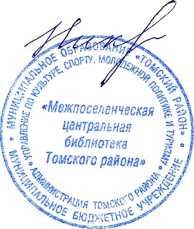 ГРИЦАЕВУ КИРИЛЛУ